                                                                                                                                         ПРОЕКТ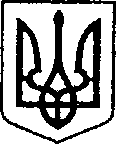 УКРАЇНАЧЕРНІГІВСЬКА ОБЛАСТЬН І Ж И Н С Ь К А    М І С Ь К А    Р А Д АВ И К О Н А В Ч И Й    К О М І Т Е ТР І Ш Е Н Н Явід _02_ листопада  2023 року	    м. Ніжин		                                № 488 Про внесення змін до рішення від         16 жовтня 2023 року № 461 «Про фінансування матеріально-технічних засобів для потреб військових організаційних структур»У відповідності до ст.ст. 36, 42, 51, 53, 59 Закону України «Про місцеве самоврядування в Україні, Регламенту Ніжинської міської ради VIII скликання, затвердженого рішенням Ніжинської міської ради 24.12.2020 р. №27-4/2020 (зі змінами), Указу Президента України «Про введення військового стану в Україні» від 24.02.2022 № 64, постанови Кабінету Міністрів України від 11.03.2022 № 252 «Деякі питання формування та виконання місцевих бюджетів у період воєнного стану», на виконання постанови Кабінету Міністрів України 12.10.2022 №1178 «Про затвердження особливостей здійснення публічних закупівель товарів, робіт і послуг для замовників, передбачених Законом України “Про публічні закупівлі”, на період дії правового режиму воєнного стану в Україні та протягом 90 днів з дня його припинення або скасування», п.2 Комплексної програми заходів та робіт з територіальної оборони Ніжинської міської територіальної громади на 2023 рік (зі змінами), затвердженої рішенням Ніжинської міської ради від 07.12.2022 №3-26/2022,листів командирів військових частин та результатів проведеного аукціону на  сайті  «Прозоро»,    виконавчий комітет Ніжинської міської ради вирішив:       	1. Внести зміни  до рішення від 16 жовтня 2023 року № 461 «Про фінансування матеріально-технічних засобів для потреб військових організаційних структур» та п. 1.викласти в такій редакції:«1. Фінансовому управлінню Ніжинської міської ради (Писаренко Л.В.) перерахувати виконавчому комітету Ніжинської міської ради кошти в сумі 3 610 000,00 грн (КПКВК 0218240) для розрахунків за придбання матеріально-технічних засобів для потреби військових частин, а саме:1.1. КЕКВ 3110 – квадракоптер DJI MAVIC 3 у кількості 25 шт., на суму – 2 450 000,00 грн.;1.2. КЕКВ 3110 – квадракоптер AUTEL EVO MAX 4T STANDART BUNDLE у кількості 4 шт., на суму  – 1 160 000,00 грн.»2. Начальнику відділу з питань надзвичайних ситуацій, цивільного захисту населення, оборонної та мобілізаційної роботи Овчаренку І.Ю. забезпечити розміщення цього рішення на офіційному сайті Ніжинської міської ради.3. Контроль за виконанням рішення покласти на першого заступника міського голови з питань діяльності виконавчих органів ради Вовченка Ф.І.Головуючий на засіданні виконавчогокомітету Ніжинської міської ради -  Перший заступник міського голови зпитань діяльності виконавчих органів ради                             Федір ВОВЧЕНКО 